Здоровый образ жизни. Движение и двигательная активностьЗадача педагогов дошкольных учреждений - создание всех необходимых условий для того, чтобы дошкольники росли физически здоровыми и крепкими.Одним из наиболее важных направлений физического воспитания, как уже выяснилось, является двигательная активность детей.Потребность в движении, в двигательной активности учёные называют кинезофилией – врожденной биологической потребностью человеческого организма. Недостаточная двигательная активность отрицательно сказывается на здоровье, психофизическом благополучии детей, негативно влияет на двигательное и социальное развитие ребёнка. Движение является обязательным компонентом любого вида деятельности дошкольника, в том числе и игры. Низкий уровень двигательных умений, однообразие движений приводят к обеднению содержания игровой деятельности ребёнка, и, наряду с другими причинами, ограничивают его возможности реализовать себя в игре со сверстниками. Игра и движения, объединяясь, становятся необходимым условием и средством разностороннего развития и воспитания дошкольника.Велико значение двигательной активности в воспитании физических качеств: быстроты, ловкости, силы, выносливости, гибкости. Игры воспитывают у детей чувства солидарности, товарищества и ответственности за действие друг друга. Во время игр у дошкольников формируются и совершенствуются разнообразные навыки в основных движениях (беге, прыжках, метании, лазании и др.)Для организации двигательной активности детей в режиме дня необходимо создать все возможные условия для развития и оздоровления детей. Создание здорового образа жизни для ребёнка в ДОУ является первоосновой его полноценного воспитания и развития. Здоровый образ жизни предполагает приобщение детей к двигательной культуре через целенаправленное физическое воспитание. Очень важно рационально организовать режим в детском саду для того, чтобы дети как можно больше находились в движении. Формы физкультурно-оздоровительной работы разнообразны: физкультурные занятия, плавание, утренняя гимнастика, подвижные игры, спортивные игры и упражнения, физкультурные упражнения на прогулке, спортивные развлечения и праздники, упражнения и гимнастика после дневного сна, самостоятельная двигательная активность.Положительный оздоровительный эффект возможен при регулярном проведении организованной двигательной деятельности, где учитывается соблюдение принципов постепенности, повторяемости и системности физических нагрузок. Обязательными являются упражнения для улучшения осанки и развития гибкости позвоночника.Разнообразные движения и действия детей во время плавания, подвижных игр и упражнений при умелом руководстве ими эффективно влияют на деятельность сердечно-сосудистой и дыхательной систем, способствуют укреплению нервной системы, двигательного аппарата, улучшению общего обмена веществ, повышению деятельности всех органов и систем организма человека, возбуждают аппетит и способствуют крепкому сну.Велико значение двигательной активности в воспитании физических качеств: быстроты, ловкости, силы, выносливости, гибкости. Игры воспитывают у детей чувства солидарности, товарищества и ответственности за действие друг друга. Во время игр у дошкольников формируются и совершенствуются разнообразные навыки в основных движениях (беге, прыжках, метании, лазании и др.)	Для старших дошкольников полезны игры с мячом и различные виды метания. Они укрепляют мелкую мускулатуру руки и готовят пальцы к письму. Чем сильнее мышцы пальцев, тем продолжительнее и точнее они смогу выполнять написание букв и их элементов, легче выработать координацию движений. Следует развивать действия с мячом разного размера, фактуры и веса. В этом случае ребенок познает связь силы воздействия на предмет с его особенностями (весом, прыгучестью, величиной) и приучается регулировать напряжение мышц, напрягать и расслаблять их. На улице целесообразно организовывать метание шишек, желудей, камешков. В этих упражнениях, благодаря захвату тремя пальцами, активно участвующими в осуществлении письма, наращивается сила мышц и происходит динамичное чередование напряжения и расслабления.Полезно для дошкольников ползание на четвереньках, предупреждающее уплотнение межпозвоночных дисков, их сдавливание, характерное при вертикальном положении. Но важно, чтобы ребенок не стучал коленями и локтями, только в этом случае действия будут здоровьесберегающими.Особого внимания требует осанка детей, так как сдавленная грудная клетка значительно снижает выносливость и работоспособность.  При консультации с родителями детей, имеющих отклонения в осанке, наметить содержание индивидуальной работы с ребенком.  Совместная работа педагогов и родителей может быть направлена на осознание значимости положения различных частей тела при правильной осанки, затем на выработку привычки удерживать постоянную нужную позу. Параллельно с этим следует организовывать деятельность по укреплению различных мышечных групп с помощью физических упражнений и двигательной активности детей.Для детей старшего дошкольного возраста характерна высокая потребность в двигательной активности. Двигательная активность в этом возрасте становится все более целенаправленной, в значительной мере, зависимой от эмоционального состояния детей и от мотивов, которыми они руководствуются в своей деятельности. Самостоятельность, уверенность в себе, чувство удовлетворения, являются хорошими стимулами для целенаправленной двигательной активности дошкольников. По мере овладения двигательными навыками и умениями у детей проявляется значительный интерес к спортивным играм и упражнениям. Овладевая новыми навыками и закрепляя старые, дети начинают активно применять их в своей самостоятельной деятельности, используя свой достаточно богатый опыт. Важно стремиться к тому, чтобы дети в своей самостоятельной деятельности творчески использовали весь арсенал подвижных игр и упражнений.  При этом взрослому необходимо учитывать индивидуальные особенности двигательной активности детей во время самостоятельной деятельности.Развитие двигательной активности детей должно протекать в форме их приобщения к физической культуре как фундаментальной составляющей общечеловеческой культуры.  Исследования отечественных и зарубежных ученых доказали, что период дошкольного детства – критический период в жизни ребенка (Борисова, Е.Н.).  Именно в этом возрасте формируется нервная система, физическое и психическое здоровье. Совершенно очевидно, что необходимость сохранять и улучшать здоровье детей является первостепенной, причем участниками этого процесса должны стать все взрослые, как в семье, так и в дошкольном учреждении.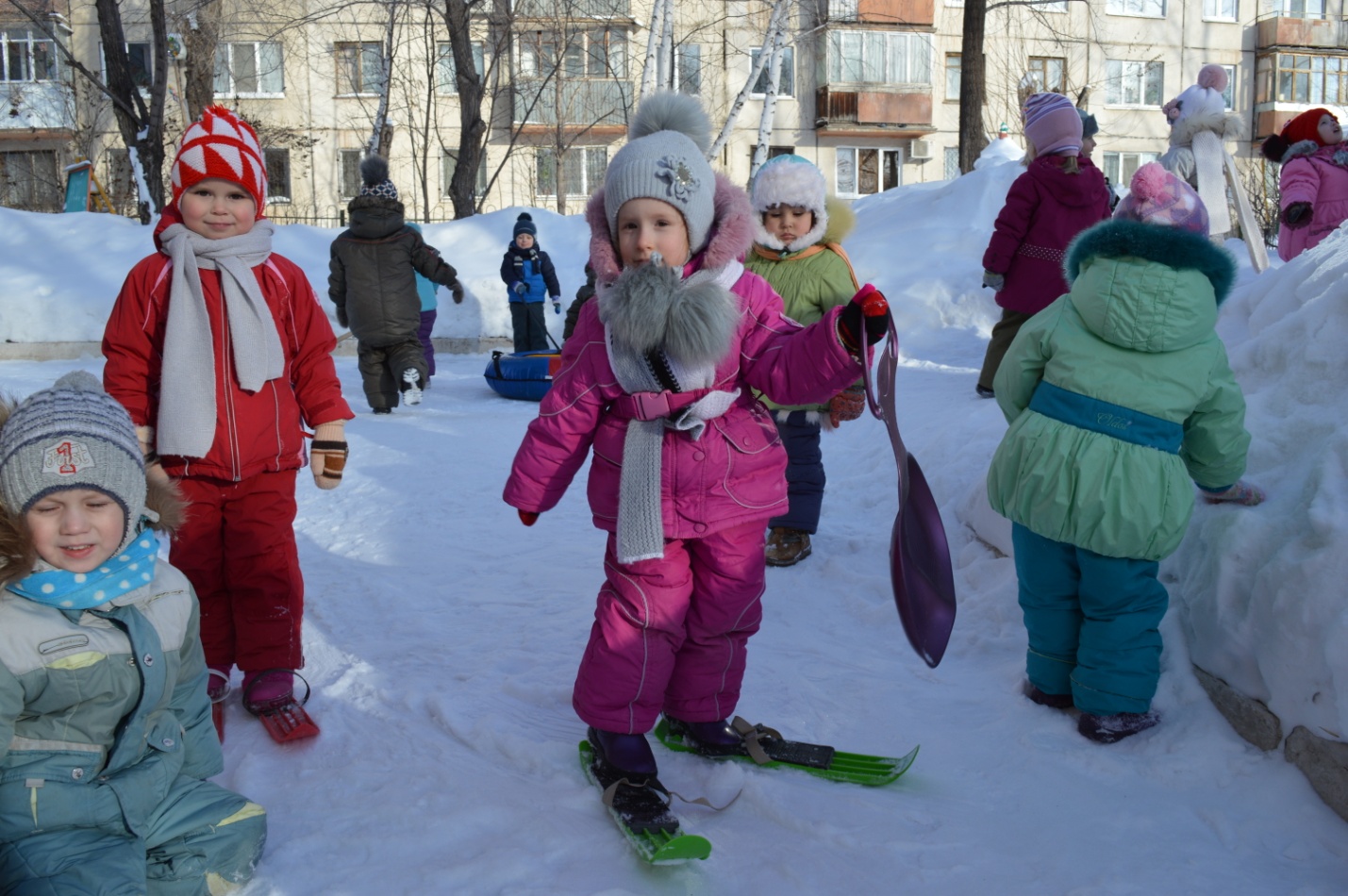 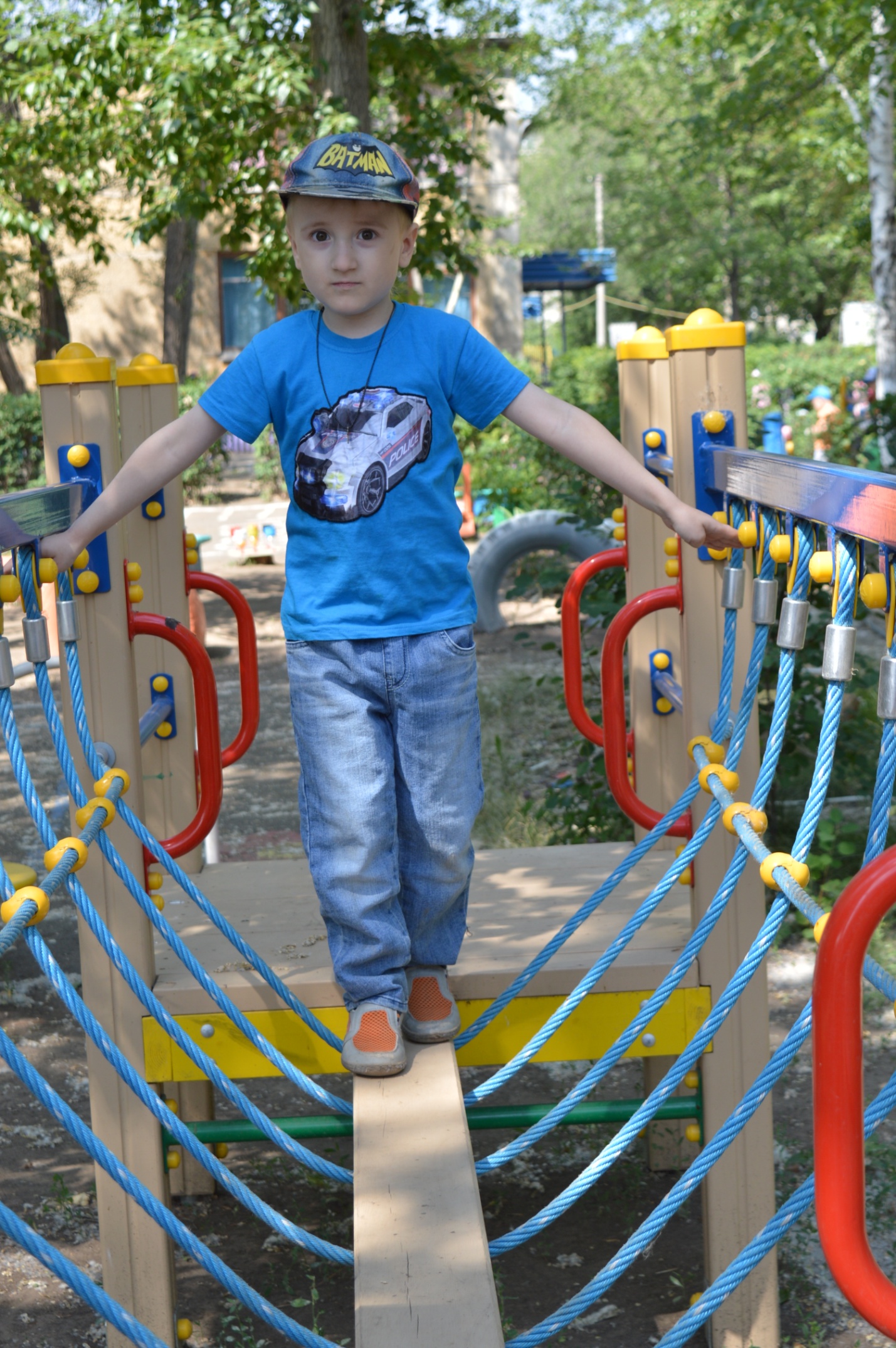 